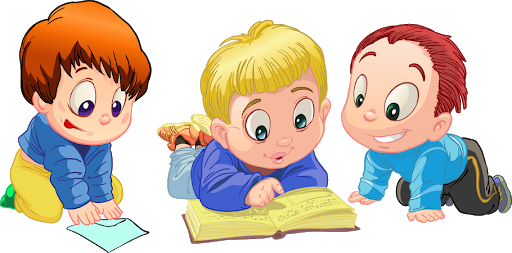 Учитель-дефектолог - это педагог, который занимается обучением, воспитанием и социализацией детей с ограниченными возможностями здоровья (далее – ОВЗ) и детей, имеющих особые образовательные потребности.Основная цель работы - максимальная компенсация отклоняющегося развития исоздание условий для развития иадаптации ребёнка в различных сферах жизни: социальной,учебной,бытовой.НАПРАВЛЕНИЯ ДЕЯТЕЛЬНОСТИДиагностическое направление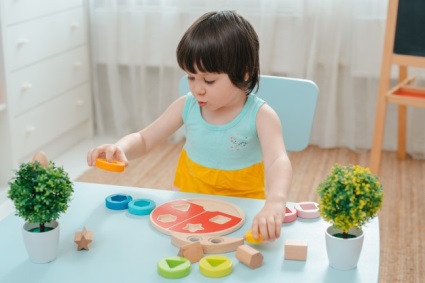 - это педагогическое обследование, которое поможет определить для Вашего ребёнка объем и содержание коррекционной работы, уровень развития психических процессов.Коррекционно-развивающая работа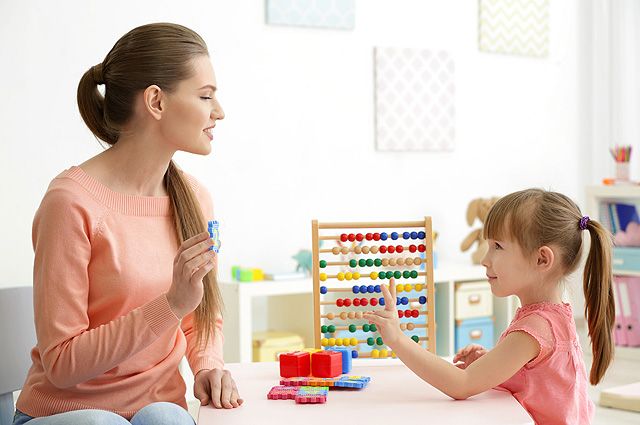 - это индивидуальные и групповые занятия с ребёнком.Учитель-дефектолог составляет комплексную ПРОГРАММУ КОРРЕКЦИОННОЙ РАБОТЫ.Аналитическая деятельность и профилактика - это определение адекватных и самых эффективных средств и форм коррекционного сопровождения Вашего ребёнка в школе.Анализируется и отслеживается динамика развития у ребёнка и формируется план мероприятий по предупреждению появления различных отклонений.Консультативное направление - это консультации родителей (законных представителей) по запросу либо по инициативе самого учителя-дефектолога.Чем поможет Вам консультирование?обучение взаимодействию с ребёнком с ОВЗ;информирование о школьных проблемах ребенка;помощь в вопросах воспитания и обучения ребенка;получение дополнительной диагностической информации от родителей (законных представителей).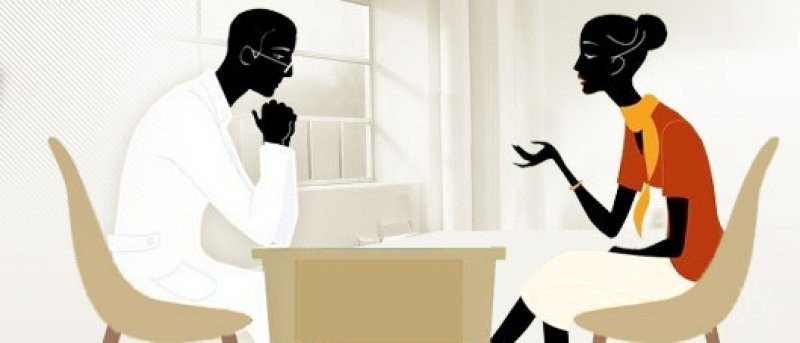 Методическое направление- это подбор формы организации учебной работы всего класса, методы, приемы обучения, способствующие успешному освоению ребенком программного материала.Уважаемые родители, помните! Если Ваш ребёнок испытывает трудности в познании окружающего мира, трудности в обучении, и Вы заинтересованы в его развитии, тогда помощь учителя-дефектолога позволит Вашему ребёнку адаптироваться в социальной, учебной, бытовой среде и максимально скомпенсировать отклонения в развитии.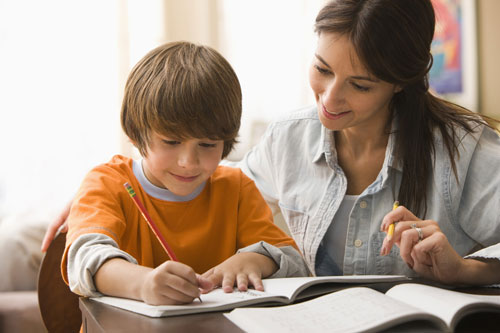 Работа учителя-дефектолога заключается в умственном развитии ребёнка, развитии его познавательных процессов, таких как:восприятие, память, внимание, воображение, мышление, речь. За более подробной информацией по направлениям и специфике деятельности учителя-дефектолога можно обратиться к специалистам Центра.Нас можно найти: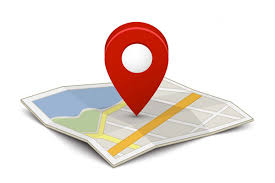 БУ РА «Центр психолого-медико-социального сопровождения»НАХОДИТСЯ ПО АДРЕСУ:Республика Алтай,г. Горно-Алтайск, пр.Коммунистический, д. 113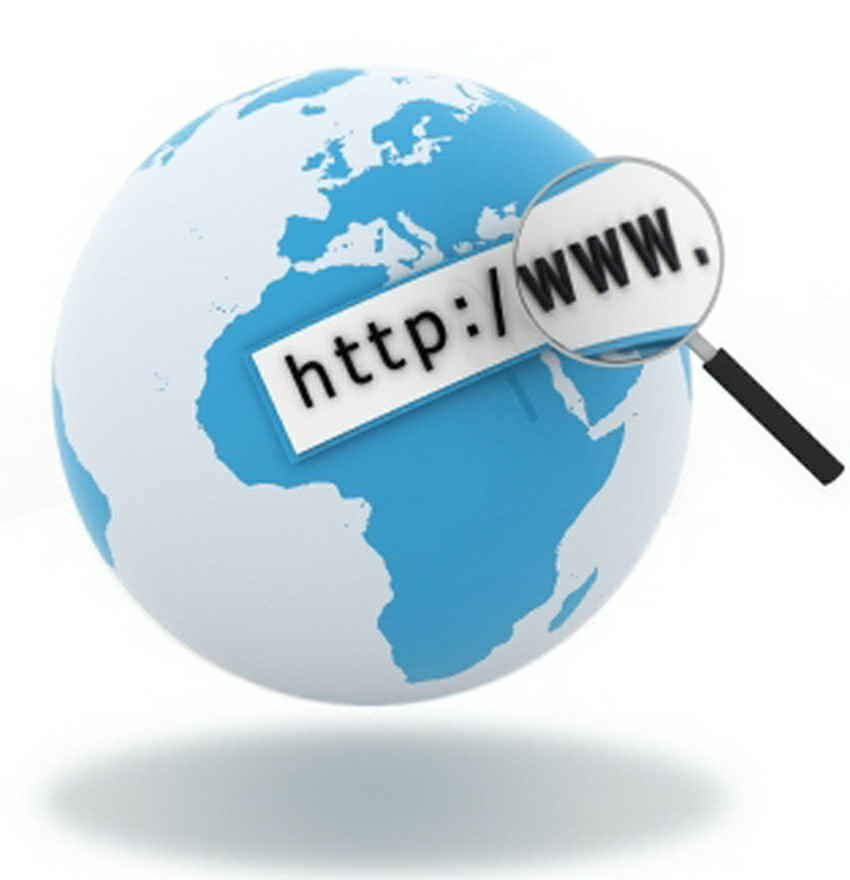 http://www.ppms-ra.ruТелефон 8 (388-22) 6-46-648 (388-22) 5-12 95Сообщество ВКонтактеhttps://vk.com/ppms04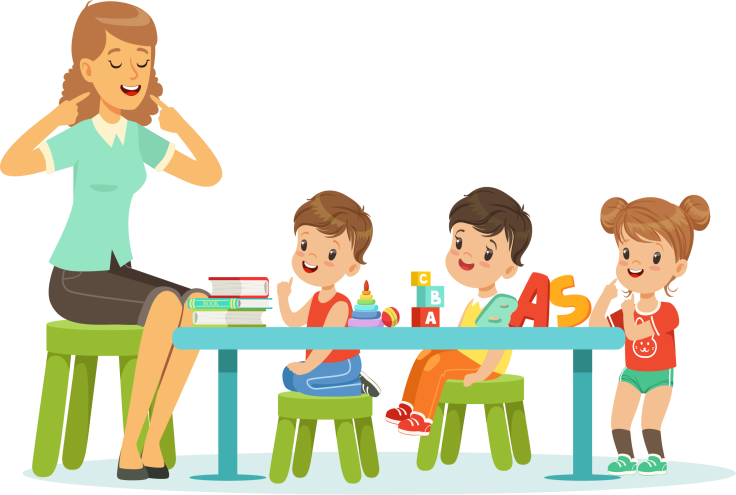 г. Горно-Алтайск, 2020г.